Многофункциональное дидактическое пособие для обучения дошкольников «Народные промыслы и игрушки России»»Детская возрастная категория: 4 – 7 лет.Цель пособия: разностороннее развитие ребёнка в период дошкольного детства на основе духовно-нравственных ценностей российского народа, исторических и национально-культурных традиций через ознакомление с народными промыслами и игрушками.Задачи пособия:-  развивать у детей художественное и эстетическое восприятие в процессе ознакомления с произведениями разных видов искусства: хохлома, гжель, городецкая, филимоновская, петриковская, хохлома, дымковская; - формировать у детей желание посещать музей; воспитывать музейную культуру средствами экскурсионной работы;- учить узнавать и называть жанры живописи: натюрморт, пейзаж, портрет, марина, архитектура; - учить выделять элементы художественной росписи, видеть и выделять цветовую гамму народного декоративного искусства определённого вида;- учить детей составлять сериационный ряд предметов; составлять целое из частей; умение находить свойства и отличия;- совершенствовать навыки и умения ориентироваться в пространстве и на листе бумаги;- систематизировать умение составлять описательный рассказ, задавать вопросы и отвечать на них;- способствовать развитию диалогической и монологической речи, закреплять умение согласовывать существительное с прилагательным;- обучение детей построению связных законченных высказываний;- развивать интонационную выразительность и темп речи; - пополнить активный словарь детей понятиями «экспонат», «экскурсия», «экскурсовод»;- развивать память, восприятие, наблюдательность, логическое мышление, сообразительность, слуховое и зрительное внимание, мелкую моторику рук, умение играть сообща;- воспитывать интерес к национальным ценностям, культурным традициям народа в процессе знакомства с шедеврами изобразительного искусства и народным декоративно-прикладным искусством. - воспитывать любовь и бережное отношение к произведениям искусства;- воспитывать патриотизм и чувство гордости за умельцев и мастеров родной страны.      Дидактическое пособие «Народные промыслы и игрушки» имеет вид зонтика, состоит из верхней части – «купол», ножки и подставки.  На первой стороне «купола» расположены дидактические игры, на второй – демонстрационный материал. Данное пособие содержательно – насыщенное, трансформируемое, вариативное, доступное и безопасное, оно помогает развивать и формировать познавательные, речевые, коммуникативные и творческие способности детей.Пособие рекомендовано педагогам для использования на занятиях, в индивидуальной работе, тематических праздниках и в самостоятельной деятельности детей.Дидактические игры:«Найди отличия»;«Найди пару»;«Лабиринты»;«Спрячь матрёшку»;«Узнай роспись»;«Экскурсовод»;«Найди элементы росписи»;«Игра – ходилка».Демонстрационный материал:«Виды росписи»;«Народные промыслы»;«Народные игрушки»;«Алгоритм лепки игрушки».Описание игр.Д/и «Найди отличия»Цель: развитие зрительного внимания, мышления, сообразительности, речи. Форма работы: подгрупповая, индивидуальная.1 вариант.Ребенку предлагается картинка с изображением одного и того же объекта, отличающегося некоторыми деталями. При рассматривании предлагается найти отличия, если у ребёнка возникают трудности ему задают наводящие вопросы.2 – вариант на усложнение.Кто быстрее найдёт отличия и назовёт роспись.Д/и «Найди пару»Цель: развитие наблюдательности, внимания, тонкости зрительного восприятия, умения подбирать парную картинку по цветовой гамме, росписи. Форма работы: подгрупповая, индивидуальная.1 вариант.На стол выкладываются все матрёшки, дети рассматривают их и говорят, чем они похожи, чем отличается (цвет, величина). Воспитатель предлагает найти каждой матрёшке сестру, если у ребёнка возникают трудности ему задают ряд наводящих вопросов.2 – вариант на усложнение.- Кто быстрее найдёт пару и назовёт роспись.Д/и «Пазлы»Цель: формирование умения составлять целую картинку из отдельных частей. Форма работы: подгрупповая, индивидуальная. 1 вариантПедагог читает детям стихотворение: Везли матрешки на базар,Да рассыпали товар.Все матрешки сломались,Лишь осколки нам остались.Вы, ребятки, не зевайте,А осколки собирайте.Дети выбирают понравившуюся матрёшку и составляют изображение из более мелких деталей, если возникают затруднения воспитатель помогает детям.2 – вариант на усложнение.- Кто быстрее составит картинку.Д/и «Лабиринты»Цель: формирование умения анализировать, развитие логического и пространственного мышления.Форма работы: подгрупповая, индивидуальная.   Ход игры: ребёнку предлагается схема – лабиринт в котором нужно отыскать нужный путь.Д/и «Спрячь матрёшку»Цель: развивать умения находить заданные силуэты используя приём наложения.Форма работы: подгрупповая, индивидуальная.   1 вариант.Детям предлагается выложить матрёшки слева на право от самой высокой до самой низкой, найти их тень.2 – вариант на усложнение.Детям предлагается выложить матрёшки слева на право «на возрастание», «на убывание» и их тени.Д/и «Узнай роспись»Цель: формирование умения узнавать и различать различные росписи, называть их, находить нужные элементы, обосновывать свой выбор. Форма работы: подгрупповая, индивидуальная.  Ход игры: детям предлагается несколько «Барынь» с различными росписями прикладного искусства, к которым необходимо подобрать недостающие элементы одежды с нужными росписями.Д/и «Экскурсовод»Цель: воспитание музейной культуры средствами экскурсионной работы.Форма работы: подгрупповая, групповая.1 вариант.Воспитатель предлагает детям отправиться на экскурсию в музей «Народные промыслы и игрушки», придя в музей воспитатель предлагает выбрать экскурсовода. Экскурсовод приглашает посетителей в первый зал, в котором находятся экспонаты народных игрушек и рассказывает о них. Переходя во второй зал выбирается новый экскурсовод в коем выставлены портреты великих русских художников. В третьем – жанры живописи (выбирается – экскурсовод).2 – вариант на усложнение.Экскурсовод должен более углублённо рассказывать о всех экспонатах.Д/и «Игра – ходилка»Описание игры: данная игра предлагает путешествие по народным промыслам. Для этого нужно добраться до финиша выполнив множество заданий на своём пути.Правила игры: в игре могут принимать участие от 2 до 4 игроков.Ход игры: сначала, поставить фишки на «Старт».Игроки ходят по очереди, передвигаются вперёд ровно на столько шагов, сколько выпадет на кубике.Синий круг – пропусти один ход,Жёлтый – два хода назад;Зелёный – переход по стрелке вперёд;Красный – переход по стрелке назад;Белый – нужно назвать игрушку, утварь, роспись.Победит тот, кто первый закончит путешествие по народным промыслам и доберётся до финиша.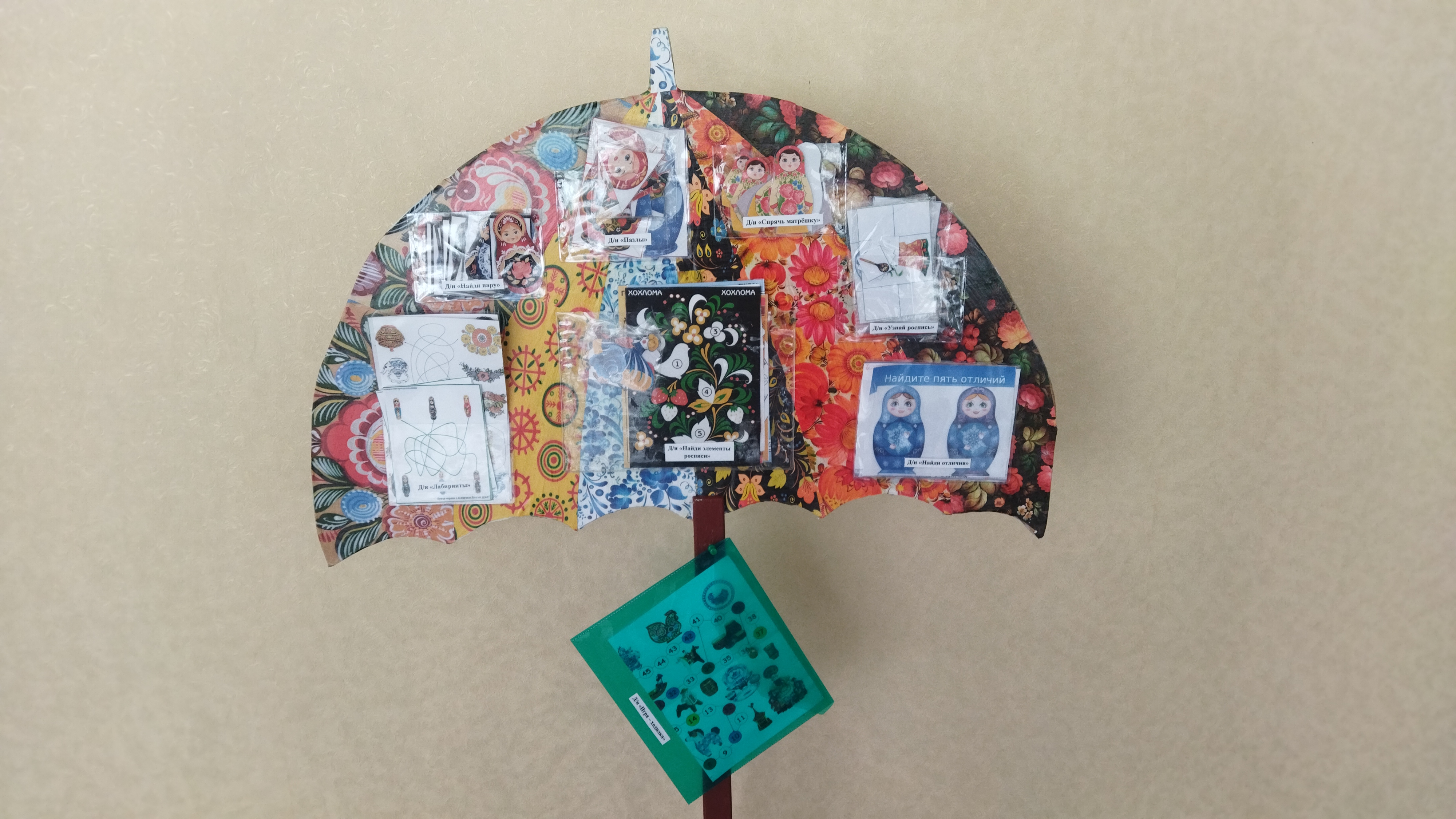 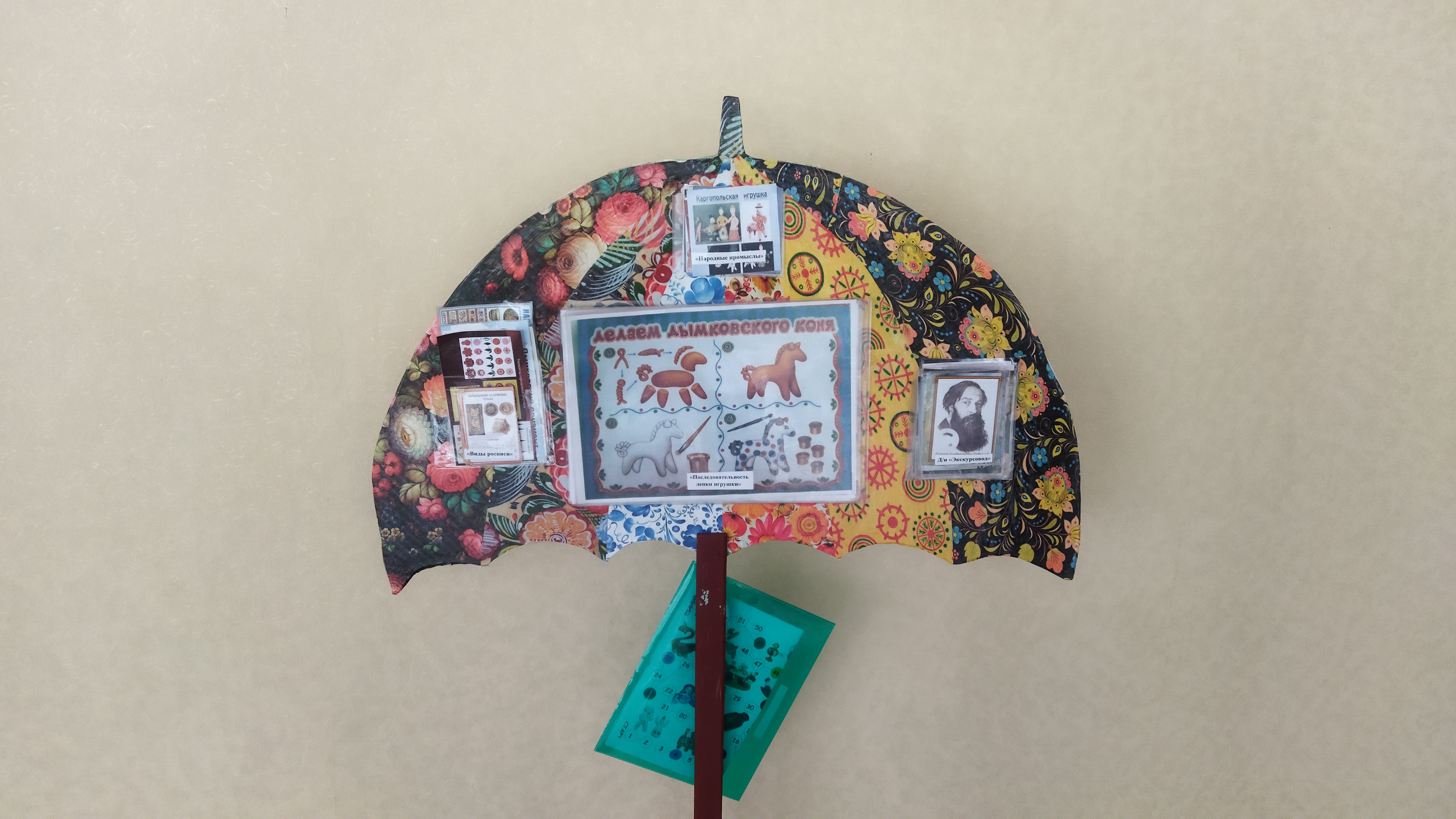 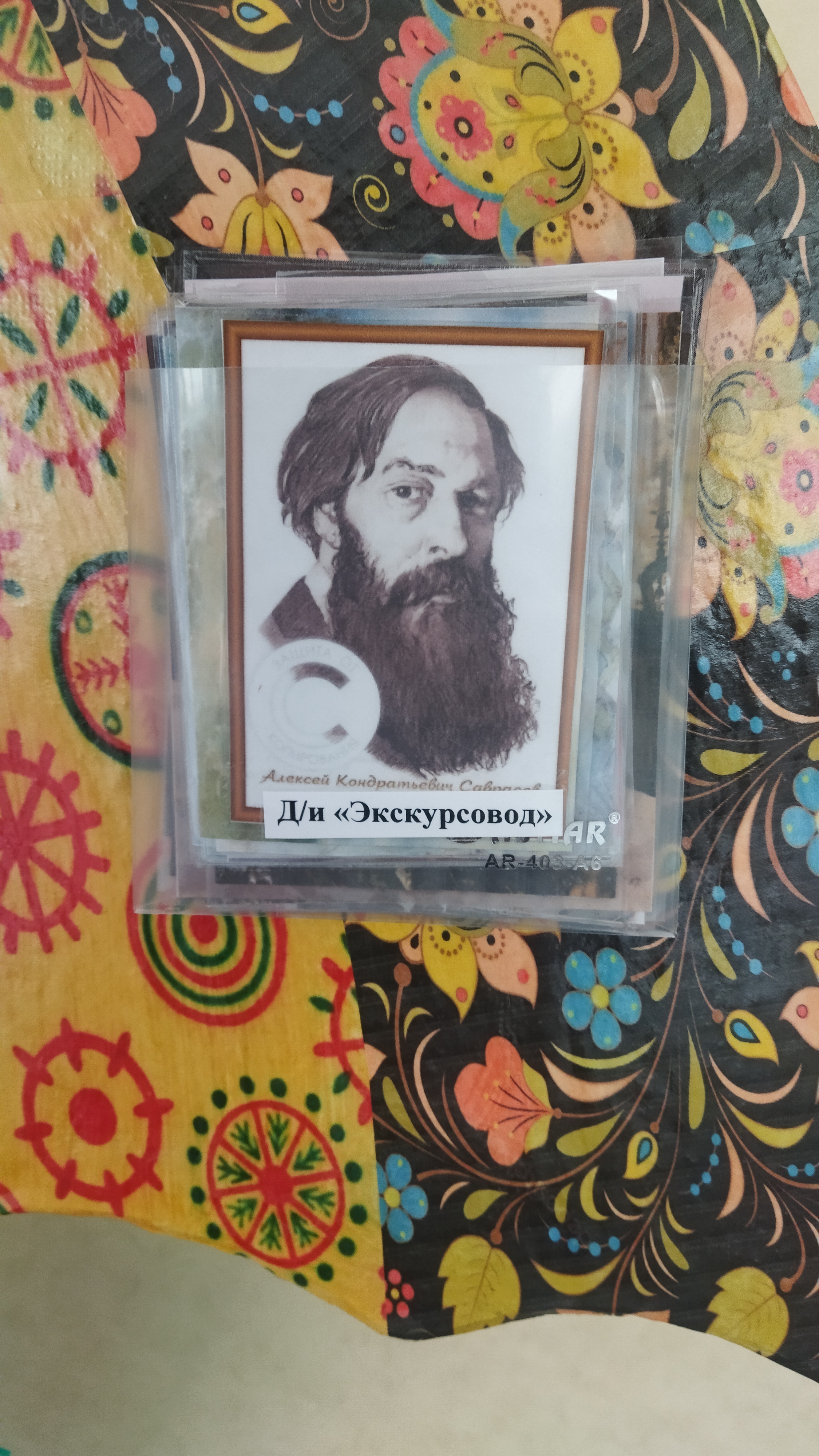 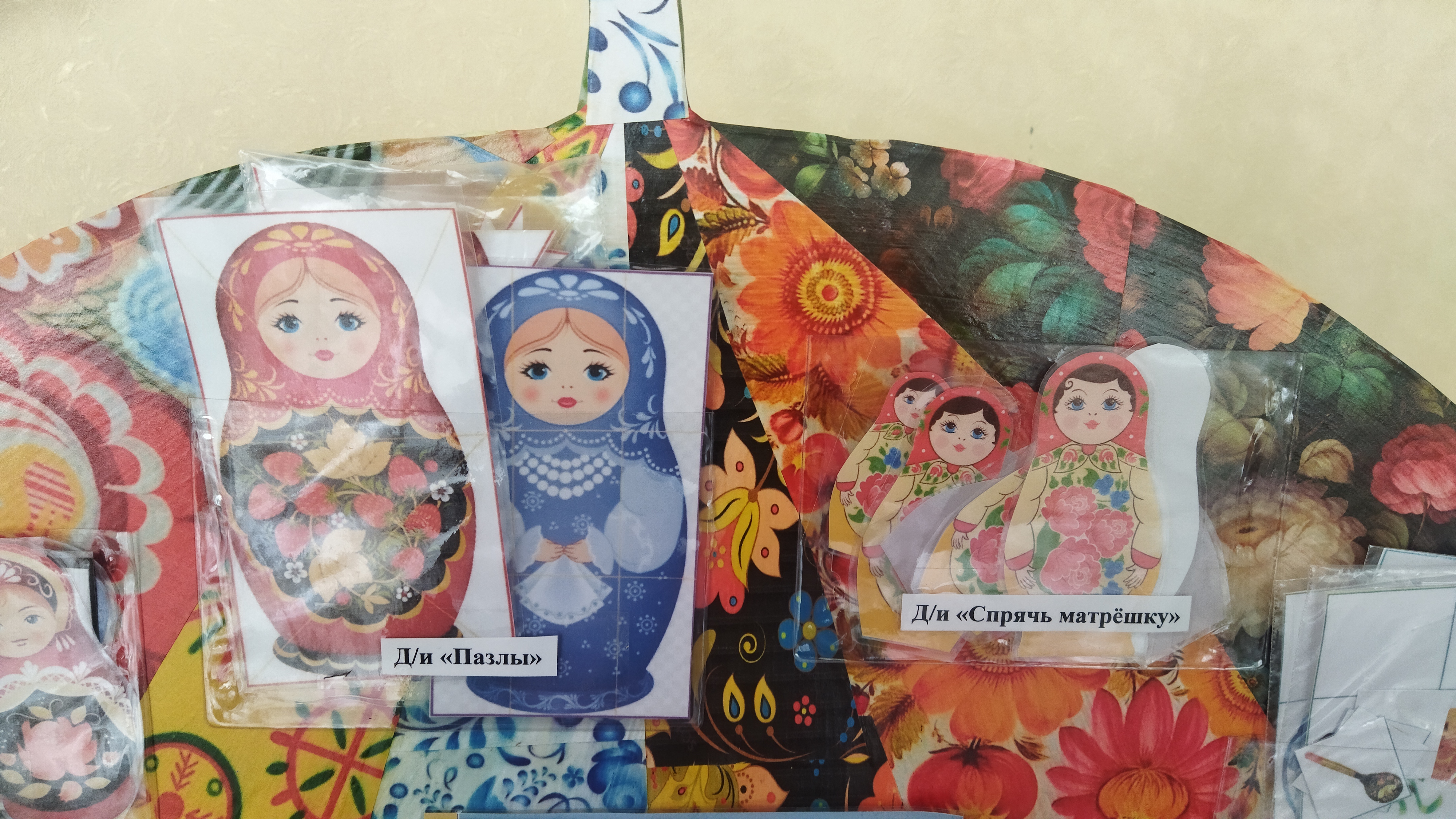 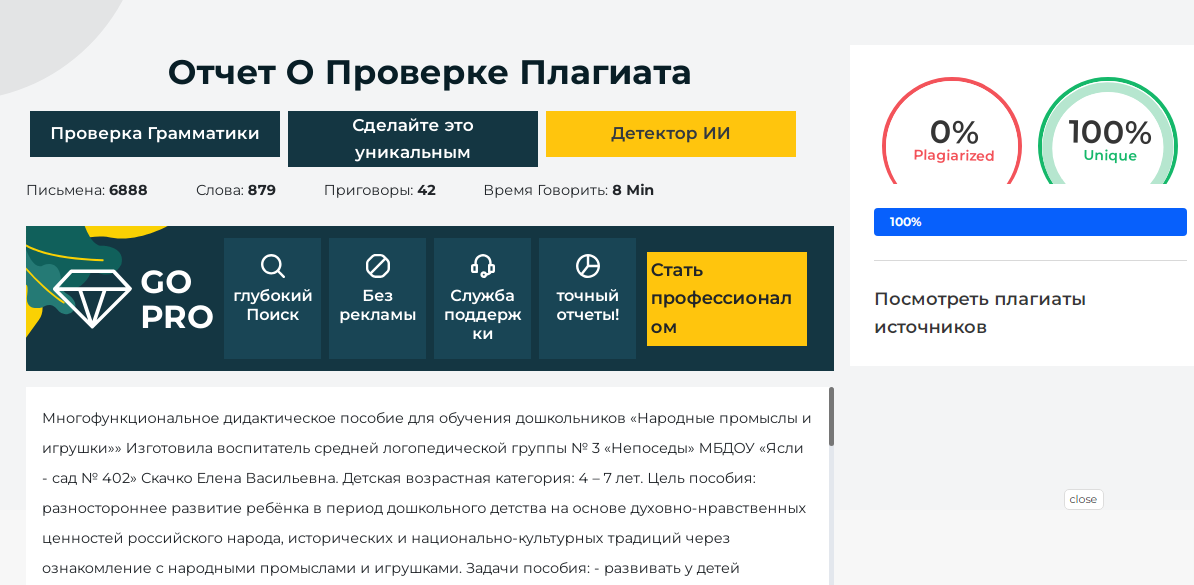 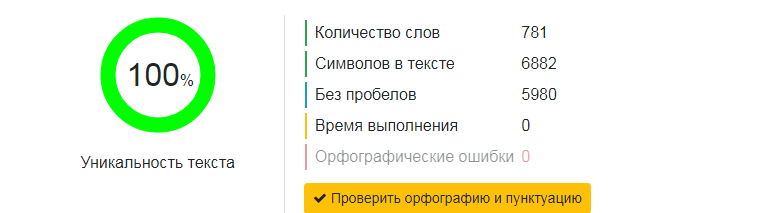 